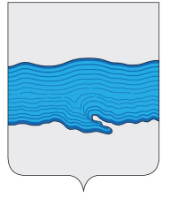         Ивановская область          Приволжский муниципальный район        Совет Плесского городского поселения     РЕШЕНИЕ     г. Плес          от «23» августа 2022 г.                                                                                                   № 38О внесении изменений в решение Совета Плесского городского поселения от 19.03.2013г. № 18 «О наградах и Почётных званиях Плесского городского поселения» На основании Федерального закона от 06.10.2003 № 131-ФЗ "Об общих принципах организации местного самоуправления в Российской Федерации", в соответствии с Уставом Плесского городского поселения, Совет Плесского городского поселения РЕШИЛ:1. Внести изменения в решение Совета Плесского городского поселения от 19.03.2013г. № 18 «О наградах и Почётных званиях Плесского городского поселения»:1.1   Часть 13.1 статьи 13 решения изложить в новой редакции:«13.1 Ежегодно на День рождения Почетному гражданину города Плеса вручается сувенирная продукция общей стоимостью 3000 рублей.»2. Опубликовать настоящее решение в официальном издании нормативно-правовых актов Совета и администрации "Вестник Совета и администрации Плесского городского поселения».3. Настоящее решение вступает в силу с 01 января 2023 года.Председатель Совета Плесского городского поселения                                     Т.О. КаримовВрип главы Плесского городского поселения                                                 С.В. Корнилова